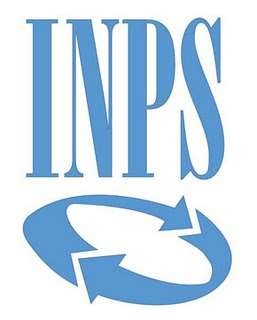 Nome allegato: All.11_MODELLO DI DICHIARAZIONE DI AVVALIMENTO.docxCIG: Z9D28A59A2 LOTTO 1 (Pesaro, Fano, Urbino, Fossombrone, Ancona DR e DP, Jesi, Senigallia, Fabriano);CIG: Z6F28A59FB LOTTO 2 (Macerata, Ascoli Piceno, Fermo, Civitanova Marche, San Benedetto del Tronto);Nome procedura: procedura aperta sotto soglia comunitaria, ai sensi dell’art. 60 del D.Lgs. 50/2016, volta all’affidamento della concessione ai sensi dell’art. 164 e ss. del D.Lgs. n. 50/2016 e ss.mm.ii., per il “Servizio di somministrazione di alimenti e bevande mediante l’installazione di n. 37 distributori automatici presso Sedi INPS della regione Marche (Cat.17 CPV 42933000-5 (distributori automatici) e CPV 15000000-8 (prodotti alimentari e bevande)”, con aggiudicazione tramite il criterio del minor prezzo ai sensi dell’art. 95, comma 4, del D.lgs. n. 50/2016.Durata della concessione anni tre (3).MODELLO DI DICHIARAZIONE DI AVVALIMENTO(si ricorda che: alle dichiarazioni di avvalimento deve essere allegato ai sensi dell’art. 89 del d.lgs. n. 50/2016 originale o copia autentica del contratto in virtù del quale l’impresa ausiliaria si obbliga nei confronti dell’offerente a fornire i requisiti di cui questi è carente e a mettere a disposizione le risorse necessarie per tutta la durata dell’appalto; si ricorda che come prescritto dal Capitolato d’oneri il contratto dovrà riportare, in modo compiuto, specifico, esplicito ed esauriente la durata del contratto, l’oggetto dell’avvalimento, il tutto con dettagliata indicazione delle risorse e/o dei mezzi prestati in relazione ai requisiti oggetto di avvalimento; Fac-Simile DICHIARAZIONE DI AVVALIMENTO DEL CONCORRENTE	Spett.le                                                                         INPS Direzione Regionale Marche Il sottoscritto […] Legale Rappresentante/Procuratore avente i poteri necessari per impegnare l’impresa nella presente procedura del concorrente […] ai sensi degli artt. 46 e 47 del D.P.R. 28/12/2000, n. 445, consapevole del fatto che, in caso di mendace dichiarazione saranno applicate nei suoi riguardi, ai sensi dell’art. 76 dello stesso decreto, le sanzioni previste dal codice penale e dalle leggi speciali in materia di falsità negli atti e dichiarazioni mendaci, oltre alle conseguenze amministrative previste per le procedure concernenti gli appalti pubblici, DICHIARA SOTTO LA PROPRIA RESPONSABILITÀA. – che il concorrente […], al fine di soddisfare i requisiti di partecipazione prescritti nel Bando di gara e nella documentazione della procedura si avvale, alle condizioni e nei limiti previsti all’art. 89 del d.lgs. n. 50/2016, del soggetto di seguito specificato;B. – che i requisiti di capacità tecnico-professionale di cui il concorrente si avvale per poter essere ammesso alla gara sono i seguenti:1)_____________________________________________________________________ ;2)______________________________________________________________________;C. – che le generalità dell’impresa, della quale si avvale per i suddetti requisiti, da questa posseduti e messi a disposizione a proprio favore, sono le seguenti:Impresa […] Legale Rappresentante/procuratore avente i poteri necessari per impegnare l’impresa nella presente procedura aperta volta all’affidamento della concessione ai sensi dell’art. 164 e ss. del D.Lgs. n. 50/2016 e s.m.i., per il «Servizio di gestione completa e conduzione di distributori automatici di bevande calde/fredde, snack dolci/salati da installare presso Sedi INPS della regione Marche. Cat.17 CPV 42933000-5 (distributori automatici) e CPV 15000000-8 (prodotti alimentari e bevande).[…], li […][…] (firmato dal concorrente)DICHIARAZIONE DI MESSA A DISPOSIZIONE DEL REQUISITO DELL’IMPRESA AUSILIARIA                                                            Spett.le                                                            INPS Direzione Regionale Marche Il sottoscritto […] Legale Rappresentante/Procuratore dell’ausiliaria, avente i poteri necessari per impegnare l’impresa nella presente procedura, con sede legale in Via […] Comune […] C.A.P. […] Codice Fiscale n. […] Partita I.V.A. n. […] Tel. n. […] Posta Elettronica Certificata […], iscritta nel Registro delle Imprese istituito presso la Camera di Commercio, Industria, Artigianato e Agricoltura di […] al n. […] in data […]ai sensi degli artt. 46 e 47 del D.P.R. 28.12.2000, n. 445, consapevole del fatto che, in caso di mendace dichiarazione saranno applicate nei suoi riguardi, ai sensi dell’art. 76 dello stesso decreto, le sanzioni previste dal codice penale e dalle leggi speciali in materia di falsità negli atti e dichiarazioni mendaci, oltre alle conseguenze amministrative previste per le procedure concernenti gli appalti pubblici, DICHIARA SOTTO LA PROPRIA RESPONSABILITÀ1. che l’Impresa possiede, ai sensi e per gli effetti dell’art. 89 del d.lgs. 50/2016, i seguenti requisiti di capacità tecnico-professionale, così come prescritti dalla lettera di invito e nella documentazione della procedura, di cui il concorrente si avvale per poter essere ammesso all’appalto specifico di seguito indicati […] [es. in caso di requisiti economici indicare le commesse e specificare gli importi IVA esclusa]; 2. che l’Impresa si obbliga, nei confronti dell’offerente e della stazione appaltante a fornire i predetti requisiti dei quali questi è carente e a mettere a disposizione le risorse necessarie per tutta la durata del Contratto, nei modi e nei limiti stabiliti dall’art. 89 del d.lgs. n. 50/2016 rendendosi inoltre responsabile in solido con il concorrente nei confronti della stazione appaltante in relazione alle prestazioni oggetto dell’appalto;3. che l’Impresa non partecipa a sua volta alla stessa gara, né in forma singola, né in forma associata, né in qualità di ausiliaria di altro soggetto concorrente;4. di essere informato, ai sensi e per gli effetti dell’art. 13 del d.lgs. n. 196/2003, che i dati personali raccolti saranno trattati, anche con strumenti informatici, nel rispetto della disciplina dettata dal d.lgs. 30/06/2003, n. 196 (Codice in materia di protezione dei dati personali), ed esclusivamente nell’ambito del procedimento per il quale la presente dichiarazione viene resa, anche in virtù di quanto espressamente specificato nel Disciplinare di Gara relativo alla presente procedura selettiva che qui si intende integralmente trascritto; 5. di essere consapevole che, qualora fosse accertata la non veridicità del contenuto della presente dichiarazione, il Concorrente verrà escluso dalla Gara e la stazione appaltante escuterà la garanzia provvisoria, o, se risultato aggiudicatario, decadrà dalla aggiudicazione medesima la quale verrà annullata e/o revocata, e la stazione appaltante escuterà la garanzia provvisoria; inoltre, qualora la non veridicità del contenuto della presente dichiarazione fosse accertata dopo la stipula del contratto, questo potrà essere risolto di diritto dalla stazione appaltante ai sensi dell’art. 1456 cod. civ.[…], li […]					    Firma _______________(firmato dall’Impresa ausiliaria)